1. PROBLEEMSTELLING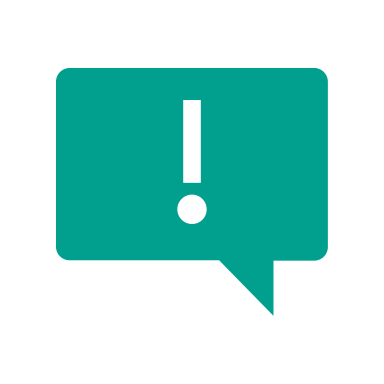 Beschrijf de aanleiding en de probleemstelling vanuit het perspectief van de werkveldpartner. Tot welke projectdoelstelling leidt dat? Als je initiatief een vervolg op een eerder project is. Wat heeft het vorige project opgeleverd, hoe neem je dat op in de huidige aanvraag.4. CONSORTIUMUit welke partners bestaat het consortium (noem werkveldpartners, lectoraten, opleidingen). Geef per partner de contactpersoon (naam en e-mailadres). Vergeet niet intentieverklaringen voor de werkveldpartners toe te voegen. 7. ACTIVITEITEN2. AANSLUITING CoE SPEERPUNTEN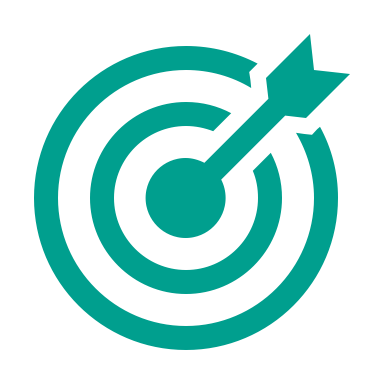 Wat leer je in dit project tav preventie? 
Wat voorkomt het project precies en voor wie? Aan welk speerpunt draagt dit project bij? 
Wat weten we dan wat we nu (nog) niet weten? Op welke strategische agenda (inclusief link) sluit dit project aan en welke missie / speerpunt in het bijzonder. 5. IMPACT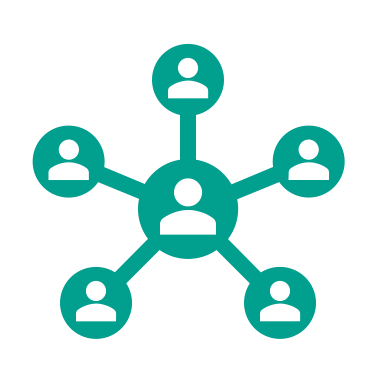 Uit welke maat/maten blijkt de verwachte verbetering voor je doelgroep?  Hoe meet je dit tijdens je project?8. BEGROTING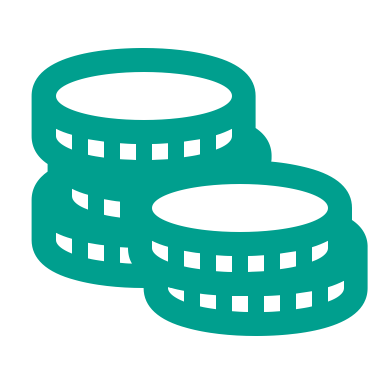 Voor projecten < € 50.000 volstaat dit canvas. Voor projecten >€ 50.000 projectplan benodigd (zie procedure)3. RESULTATEN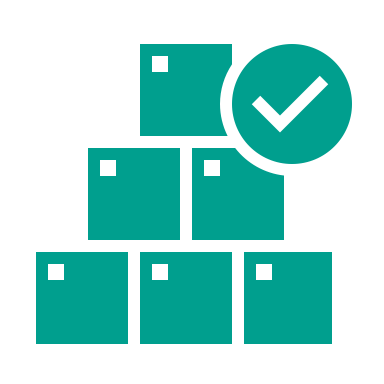 Welke meetbare resultaten/producten levert dit project op. Omschrijf dit apart voor de opleidingen, voor onderzoek en voor het werkveld. Beschrijf ook producten en/of geplande projectbijeenkomsten die de kennis uit dit project voor een breder publiek toegankelijk maken. 6. PROJECTTEAMWie is opdrachtgever (naam, e-mailadres), projectleider (naam, e-mailadres) en projectleden (namen, e-mailadressen). Wie neemt eventueel zitting in een stuurgroep of adviesteam.8. BEGROTINGVoor projecten < € 50.000 volstaat dit canvas. Voor projecten >€ 50.000 projectplan benodigd (zie procedure)9. MIJLPALEN 2022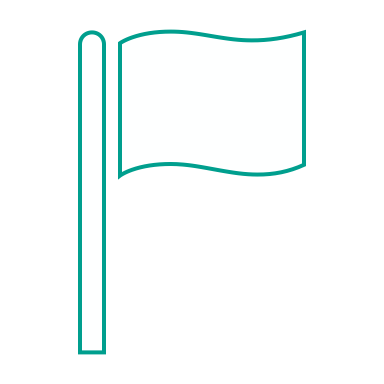 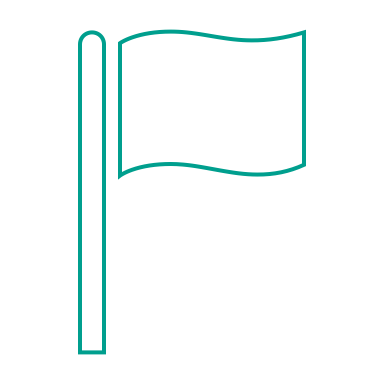 9. MIJLPALEN 20229. MIJLPALEN 2022